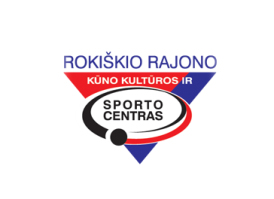                                                                DALYVAUSIME, ORGANIZUOSIME, VYKDYSIME .    balandžio  23 - 29 d. d.                                                                                                                    P   L   A   N   A   S  www.rokiskiosportas.lt Direktorius                                              Augutis Kriukelis                                                                                                                                                                                                                                                                                                                                                                                                                                                              DATALAIKASRENGINIO     PAVADINIMASVIETAATSAKINGAS04-2414.00Aizkraukles sporto mokyklos lengvosios atletikos sezono atidarymo varžybos „METIKO DIENA“ U-16, U-14Aizkraukle (Lat.)R. ŠinkūnasV. Čereška04-2513.00Mokomoji metodinė ledo ritulio treniruotėKaunas A. Deksnys04-2710.00Lietuvos jaunučių sporto žaidynių sunkiosios atletikos varžybosAnykščiai I. Aleksiejus04-289.00Atviras Pasvalio dziudo čempionatas, skirtas Lietuvos šimtmečiui Pasvalys G. Čečienė04-2810.00Lietuvos vaikų komandinio šaudymo čempionato zoninės varžybosKKSC šaudyklaG. Kublickas04-2811.00Lietuvos mokyklų žaidynių kaimo vietovių mokyklų finalinės šaškių varžybosJonava V. Barzdonis04-2816.00Lietuvos U-15 futbolo čempionato rungtynės: VILNIAUS FM – ROKIŠKIO KKSCVilniusE. Ščiuplys04-28-2910.00Tarptautinis sunkiosios atletikos  turnyrasBalvi (Lat.)I. Aleksiejus04-299.00. mokinių sambo pirmenybėsUkmergė G. Čečienė04-2912.00Motociklų kroso varžybos „Baltic Cup“Moto-Roki trasaR. Kišūnas